ПОЛОЖЕНИЕО РЕСПУБЛИКАНСКОМ КОНКУРСЕ«ЛУЧШИЙ РЕМЕСЛЕННИК ‒ 2023» г. Уфа, 2023 г.ПОЛОЖЕНИЕ О РЕСПУБЛИКАНСКОМ КОНКУРСЕ«ЛУЧШИЙ РЕМЕСЛЕННИК ‒ 2023»Общие положения1.1. Организатором Республиканского конкурса «Лучший ремесленник - 2023» (далее - Конкурс) является Автономная некоммерческая организация «Агентство РБ по развитию малого и среднего предпринимательства», Центр «Мой бизнес» Республики Башкортостан при поддержке Министерства предпринимательства и туризма Республики Башкортостан, в рамках реализации национального проекта «Поддержка малого и среднего предпринимательства и индивидуальной предпринимательской инициативы». 1.2.	Цель конкурса: развитие и популяризация сферы народно-художественных промыслов и ремесленной деятельности в Республике Башкортостан, сохранение нематериального культурного наследия и коммерциализация отрасли в районах Республики Башкортостан.1.3. Задачи конкурса:- сохранение национальных традиций в ремесленном производстве и использовании ремесленного труда, передача опыта уникальных технологий мастеров из поколения в поколение;- выявление и поддержка талантливых мастеров и ремесленников;- развитие творческого потенциала личности, раскрытие его таланта и способностей, достижение уровня материальной обеспеченности, соответствующего его таланту и мастерству за счет признания обществом, потребителем качества продукции, услуг;- поиск и формирование регионального стиля народно-художественных промыслов и ремесел;- выявление форм современной сувенирной продукции на основе регионального стиля народных, художественных промыслов и ремесел;- популяризация предпринимательской деятельности в сфере народно- художественных промыслов и ремесел;- вовлечение физических лиц – ремесленников в предпринимательскую деятельность.II. Порядок проведения конкурса2.1.	К участию в конкурсе допускаются мастера и ремесленники – физические лица старше 18 лет, индивидуальные предприниматели, юридические лица, осуществляющие свою деятельность в сфере народно-художественных промыслах и ремесленной деятельности на территории Республики Башкортостан. В конкурсе могут принять участие также физические лица - юные мастера с 14 до 18 лет в отдельной категории «Юный ремесленник 2023».2.2.	Каждый участник конкурса может представить не более трех авторских работ в одной номинации. Конкурс будет проходить в очном формате 1-3 декабря 2023 года в ВДНХ ЭКСПО в рамках «Недели ремесёл».  2.3.	Порядок подачи заявки:2.3.1.	Пройти регистрацию по ссылкеhttps://docs.google.com/forms/d/e/1FAIpQLSd_1S1nkYVaeFKjkhJi4rXbBROSHWkZnJuBHmJ06YjysR_xiQ/viewform?usp=sharing с обязательным заполнением всех строк формы заявки с указанием подробной контактной информации, описанием изделия, приложением дополнительных материалов или заполнить заявку согласно приложение №1.2.3.2.	Заполненная заявка, презентационные материалы, приложения к заявке отправляется в оргкомитет Конкурса на электронную почту: nhp_crtrb@mail.ru 2.3.3.	Приложение к заявке: 	а) визитная карточка участника с указанием адреса и местонахождения в собственном дизайне, подробное описание изделия;б) При наличии рекомендации с места работы конкурсанта, общественных профессиональных организаций, администраций районов и городов, подтверждающие обеспечение стабильно высокого уровня качества работ и/или обслуживания, отсутствие обоснованных жалоб клиентов, отсутствие нарушений по результатам проверок контролирующих органов, положительную оценку изготовленных изделий (оказанных услуг), копии полученных дипломов и наград, публикации в СМИ (или указание на издание).2.3.4	Заявки принимаются оргкомитетом конкурса до 28 ноября 2023 г. включительно по электронной почте: nhp_crtrb@mail.ru. Контактный телефон: 8 (962) 544-66-55 –  Гайсина Эльвира Ахатовна, 8 (937) 490-98-06 – Аминева Гульназ Гайсовна. 2.3.5.	При участии одного мастера в двух номинациях, заявка оформляется отдельно на каждую номинацию.2.3.6.	Организационный сбор за участие в конкурсе не взимается.2.3.7.	Лицо, подавшее заявку и зарегистрированное для участия в конкурсе, вносится в реестр участников в течение 3-х дней с момента поступления заявки. 2.3.8.	В случае нарушения положения о конкурсе (неполное заполнение анкеты, нарушение возрастных ограничений, количества поданных работ и т.д.) организаторы имеют право отказать в приеме заявки до устранения нарушений.III. Этапы конкурса3.1.	Первый этап – представление заявок на конкурс по каждой номинации до 25 ноября 2023 г. включительно (в онлайн – формате).3.2.	Второй этап: предоставление оригиналов конкурсных работ 27-30 ноября 2023 г.3.3.	Третий этап: работа компетентного жюри 2 декабря 2023 года 3.4.	Четвертый этап: подведение итогов конкурса «Лучший ремесленник – 2023», объявление результатов и награждение победителей 03 декабря 2023 г. IV. Критерии и порядок оценки конкурсных работ4.1.	Общие критерии оценки представленных работ:- исполнительское мастерство;- самобытность и уникальность ремесленной работы;- этнографическая ценность;- эстетичность;- оригинальность замысла;- презентация работы. 4.2.	Жюри оценивает конкурсные работы по 10 - балльной системе.4.3.	При определении победителей Конкурса учитываются: - участие в конкурсах профессионального мастерства, смотрах, выставках, фестивалях; - наличие наград, дипломов, свидетельств о присуждении призовых мест;- качество владения материалом;- высокий эстетический уровень и культуры представления изделия, качества подачи изделия.4.4.	Жюри конкурсной комиссии оценивают работы независимо друг от друга и в принятии решений действует самостоятельно и не подчиняется организаторам. 4.5.	Решение о присуждении звания «Лучший мастер» в каждой номинации жюри принимает, действуя коллегиально.4.6.	Жюри имеет право ввести новую номинацию.4.7.	Победители определяются на закрытом совещании жюри конкурса.4.8.	Решение жюри оформляется протоколом и обжалованию не подлежит.4.9.	Результатом работы жюри является окончательный список лауреатов.4.10.	После завершения конкурса, представленные работы возвращаются участникам.Основные номинации конкурса «Лучший ремесленник - 2023» 1.	Лучший мастер по работе с керамикой;2.	Лучший кожевенный мастер;3. 	Лучший мастер по ткачеству;4.	Лучший мастер по изготовлению народного костюма и его элементов в соответствии с этнографическими образцами;5.	Лучший мастер по изготовлению авторской куклы и мягкой игрушки;6.	Лучший мастер по изготовлению деталей и изделий из стекла;7.	Лучший мастер по художественной обработке дерева (ручная работа с деревом);8.	Лучший мастер по художественной обработке дерева (работа с деревом с применением современных технологий оценивается отдельно);9.	 Лучший мастер по работе с войлоком;10.	Лучший мастер по художественной работе с металлом (художественное литье, художественная ковка, чеканка, филигрань);11. 	Лучший мастер по лоскутному шитью методом ручной и машинной сборки;12.	Лучший мастер по изготовлению украшений;13.	Лучший мастер по вязанию;14.	Лучший мастер по вышивке лентами, гладью, бисером;15.	Юный ремесленник 2023. Номинация «Лучший ремесленник - 2023» - I место, II место, III место жюри выбирает из числа победителей в основных номинациях конкурса.Специальные номинации для участников открытого конкурса среди ремесленников в рамках выставки  «УФА. АРТ. РЕМЕСЛА. СУВЕНИРЫ» 1.	Лучший мастер по работе с керамикой;2.	Лучший мастер по художественной работе с металлом (художественное литье, художественная ковка, чеканка, филигрань);3.	Лучший мастер по лоскутному шитью методом ручной и машинной сборки;4.	Лучший кожевенный мастер;5.      Лучший мастер по художественной обработке дерева (ручная работа с деревом: ивовый прут и лоза, сосновый корень, трава, береста, щепа) и обработка дерева современными технологиями;V.  Награждение5.1.	Награждение победителей конкурса «Лучший ремесленник - 2023» проходит в торжественной обстановке.5.2.	Всем участникам конкурса вручается сертификат участника в электронном виде, победителям – дипломы, статуэтки и памятные призы.Приложение №1   Заявкана участие в открытом конкурсе ремесленниковРеспублики Башкортостан«Лучший ремесленник - 2023»Все поля заявки ОБЯЗАТЕЛЬНЫ для заполнения! На каждую номинацию подается ОТДЕЛЬНАЯ заявка! К заявке должен прилагаться презентационный материал:- Рекомендации с места работы конкурсанта, общественных профессиональных организаций, администраций районов и городов, подтверждающие обеспечение стабильно высокого уровня качества работ и/или обслуживания, отсутствие обоснованных жалоб клиентов, отсутствие нарушений по результатам проверок контролирующих органов, положительную оценку изготовленных изделий (оказанных услуг), копии полученных дипломов и наград,  публикации в СМИ (или указание на издание).При подаче заявки участник конкурса дает разрешение на обработку его персональных данных, а также публикацию его работ на сайтах и в социальных сетях организаторов.________________ ,__________________,Подпись                                    ФИОГород (район, населенный пункт)НоминацияНазвание работы/работТехника исполненияГод выполнения работыФ.И.О. автора /авторов (полностью)ВозрастСтаж работыАдресТелефонЭл. почтаСоциальные сетиЮридический статус Физическое лицо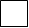 Самозанятый гражданинИндивидуальный предпринимательЮридическое лицоИНННоминация для участия Лучший мастер по работе с керамикой;Лучший кожевенный мастер;Лучший мастер по ткачеству;Лучший мастер по изготовлению народного костюма и его элементов в соответствии с этнографическими образцами;Лучший мастер по изготовлению авторской куклы и мягкой игрушки;Лучший мастер по изготовлению деталей и изделий из стекла;Лучший мастер по художественной обработке дерева (ручная работа с деревом);Лучший мастер по художественной обработке дерева (работа с деревом с применением современных технологий оценивается отдельно);Лучший мастер по работе с войлоком;Лучший мастер по художественной работе с металлом (художественное литье, художественная ковка, чеканка, филигрань);Лучший мастер по лоскутному шитью методом ручной и машинной сборки;Лучший мастер по изготовлению украшений;Лучший мастер по вязанию; Лучший мастер по вышивке лентами, гладью, бисером; Юный ремесленник 2023.Фотографии изделий/изделия